Year 9 
GCSE Geography Field Trip 2016Name………………………………………..The field trip is all about …………………………………………………………..Section OneTask One: Measure the width of the river channel 
             at the site of the meander 
HowUse a tape measure and stretch it from bank to bank. It should be kept as taut as possible to be accurate. Get your other team members to check that it has been measured well enough.Please note: If the river bank is sloping, keep the tape as near to the water surface as you can so that you can line it up with the bottom of the bank.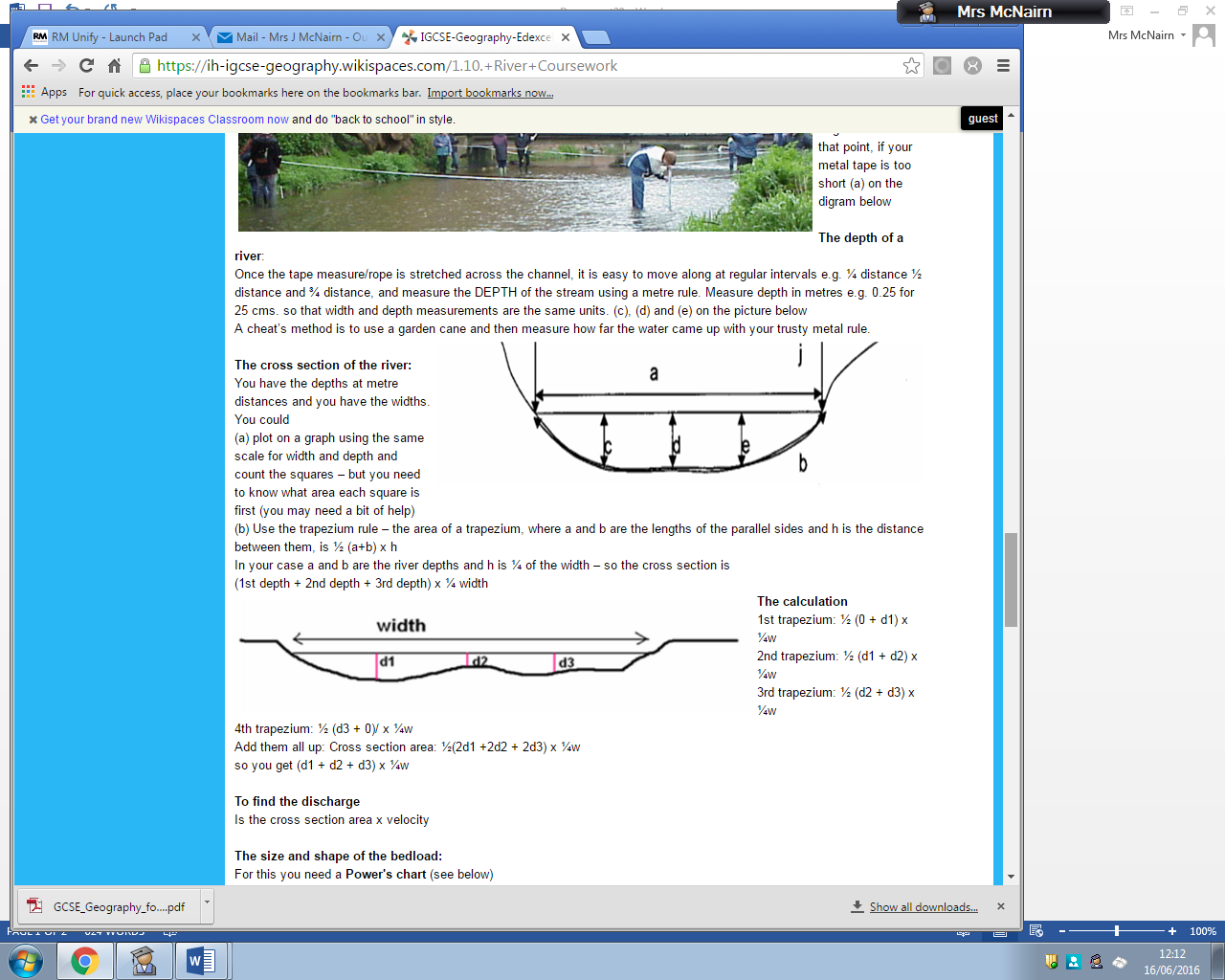 Width of river channel:  ……………………….metresTask Two: Measure the depth of the riverHowKeep the tape measure that you measured the width of the river channel in place.  You are now going to measure the depth in 3 places, so move along the river at regular intervals i.e. ¼ of the distance along, ½ of the distance along and ¾ of the distance along.  You will need to measure the depth with a metre rule.WhyWhy do you think it is important to measure the depth in 3 different places?Write your answer below.  You will use this answer in your coursework write up.……………………………………………………………………………………………………………………………………………………………………………………………………………………………………………………………………………………………………………………………………………………………………………………………………………………………………………………………………………………………………………........Complete the following tableMean depth of river = ………………………………cmTo get you extra marks in your coursework, you could explain why the mean is the most appropriate average to use for this task.  Write your ideas down below and you can use them later.………………………………………………………………………………………………………………………………………………………………………………………………………………………………………………………………………………………………………………………………………………………………………………………………………………………………………………………………………………………………………………………………………………………………………………………………………………………………………………………………………………………………………………………………………………………………………………………………………………………………………………………………………………………………………………………………………………………………………………………………………………………………………………………………………………………………………………………………………………………………………Task Three: Calculate the velocity and dischargeChoice of floatWhen choosing an object to act as a float, you need to think about three things.  Below, complete the following statements:The bright colour of my float is important because......................
………………………………………………………………………………………………………………………………………………………………………………………………………………………………………………………………………………………………………………………………………………………The float needs to be strong enough because……………………………..………………………………………………………………………………………………………………………………………………………………………………………………………………………………………………………………………………………………………………………………………………………If the float sticks out of the water too much, the wind might catch it and this is bad because then my results would be……….…………………………………………………………………………………………………………………………………………………………………………………………………………………………………… To measure the velocity on the surface of the water, you will time how long a float takes to travel a set distance.  Basically, if you know how far the float travelled, you can find its velocity.In the write up lesson, you will be taught in more detail what velocity and discharge mean and how to calculate them.For now:Read the information on the following page carefully before you start!Measure out a length of the river area you are investigating.  A distance of 10m is usually quite long enough and also keeps the maths quite easy.Get somebody to wade out into the river slightly upstream from your start point.  This will be where the float is released and by letting the float start here, it will be able to pick up speed so that your calculations will be more reliable.It is important that they are able to just release it without throwing or pushing it, because it should start from rest.  Why is this important?  How reliable will your results be if the float was thrown in?  Write your answers below (they will be used in your write up)………………………………………………………………………………..………………………………………………………………………………..………………………………………………………………………………..………………………………………………………………………………..……………………A second member of your group will have to be at the downstream end so that they can catch the floatA third member of your group will be in charge of the stopwatch and they need to be positioned at the start point
When the float is released, the person timing, should start the stopwatch as soon as the float reaches the start pointStop the time when the float reaches the end point (the person at the end could shout STOP if it helps)
Your group must repeat this procedure at least five times.  Why do you think this is important?  Write your thoughts here: …………………………………………………………………………………………………………………………………………………………………………………………………………………………………..If you have read the information carefully, you are ready to conduct the experiment.  After each attempt, record the time in the table below:ObservationsThings to think about.  These could be useful for your write up.CurrentsObstaclesUse the space below to make any notes that could help you gain extra marks when writing up your coursework:…………………………………………………………………………………………………………….…………………………………………………………………………………………………………….………………………………How to calculate the velocityYou should have the time the float travelled a distance of 10 metres 5 times.Mean time = ……………………..secondsRemember: to mentally divide by 5, you divide by ten then 
                  double your answer!Once you know the mean time, you can work out the velocity by completing the following calculation:Distance ÷ Average Time = …………………..So, now you have calculated that the surface velocity is: ……………………. metres per second.Section TwoTask FourSketch the meander and mark on the start point.Task Five: Bed load Collect a stone at random from the river bed at three different points across the width of the channel you are investigating.Mark on your diagram above, the collection points and label them Pebble 1, Pebble 2 and Pebble 3.You now need to estimate the size of your pebbles so that you can classify them.  To do this, get a ruler and measure the (a) long axis, (b) middle axis and (c) short axis.  Use the diagram as a guide. 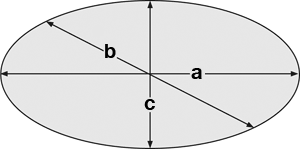 You can use Power's Index below, to classify the pebble as very angular, angular, sub-angular, sub-rounded, rounded or very rounded.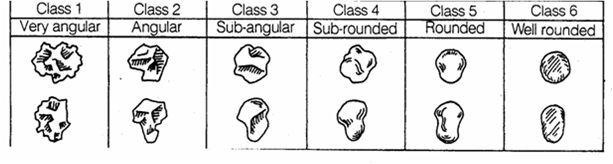 Why are we looking at stones?Classifying stones is an important part of your geography coursework.  You need to know what type of river bed your stream is flowing on.  Think about the following points and write any thoughts below:Channel roughnessIncreased frictionReduction in velocity…………………………………………………………………………………………………………....…………………………………………………………………………………………………………....…………………………………………………………………………………………………………....…………………………………………………………………………………………………………....…………………………………………………………………………………………………………....…………………………………………………………………………………………………………....…………………………………………………………………………………………………………....…………………………………………………………………………………………………………....…………………………………………………………………………………………………………....…………………………………………………………………………………………………………....………………………………This task brings you to the end of your geography field trip.  All your findings today are extremely important and will need to be written up in more detail when you get back to college.There will be a follow up session where you will be taught more on what velocity and discharge is.  Further calculations can then be completed along with support given to help you analyse your data.  Your coursework can then be written up and will be worth 25% of your final GCSE grade.The Geography and Maths Departments 
hope you enjoyed your field trip!Depthcmd1d2d3Start pointTime (s)12345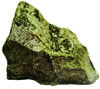 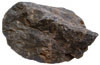 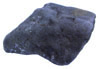 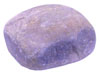 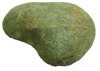 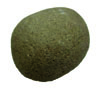 very angularangularsub-angularsub-roundedroundedvery roundedSize of pebble 1Size of pebble 2Size of pebble 3Long axisMid axisShort axisShape